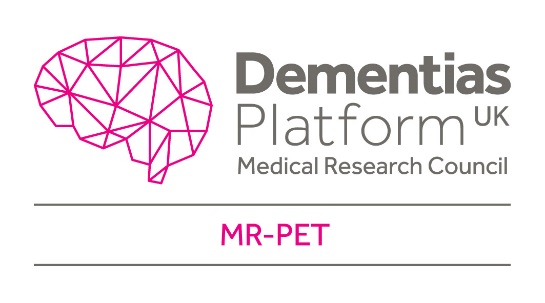 	Participant Schedule	VisitTasksLocationDurationDate & TimeDone123456789Study teamStudy teamStudy teamAddress:Telephone:Email:PET-MR scannerPET-MR scannerPET-MR scannerAddress:Telephone:Email: